 ПРОЕКТ 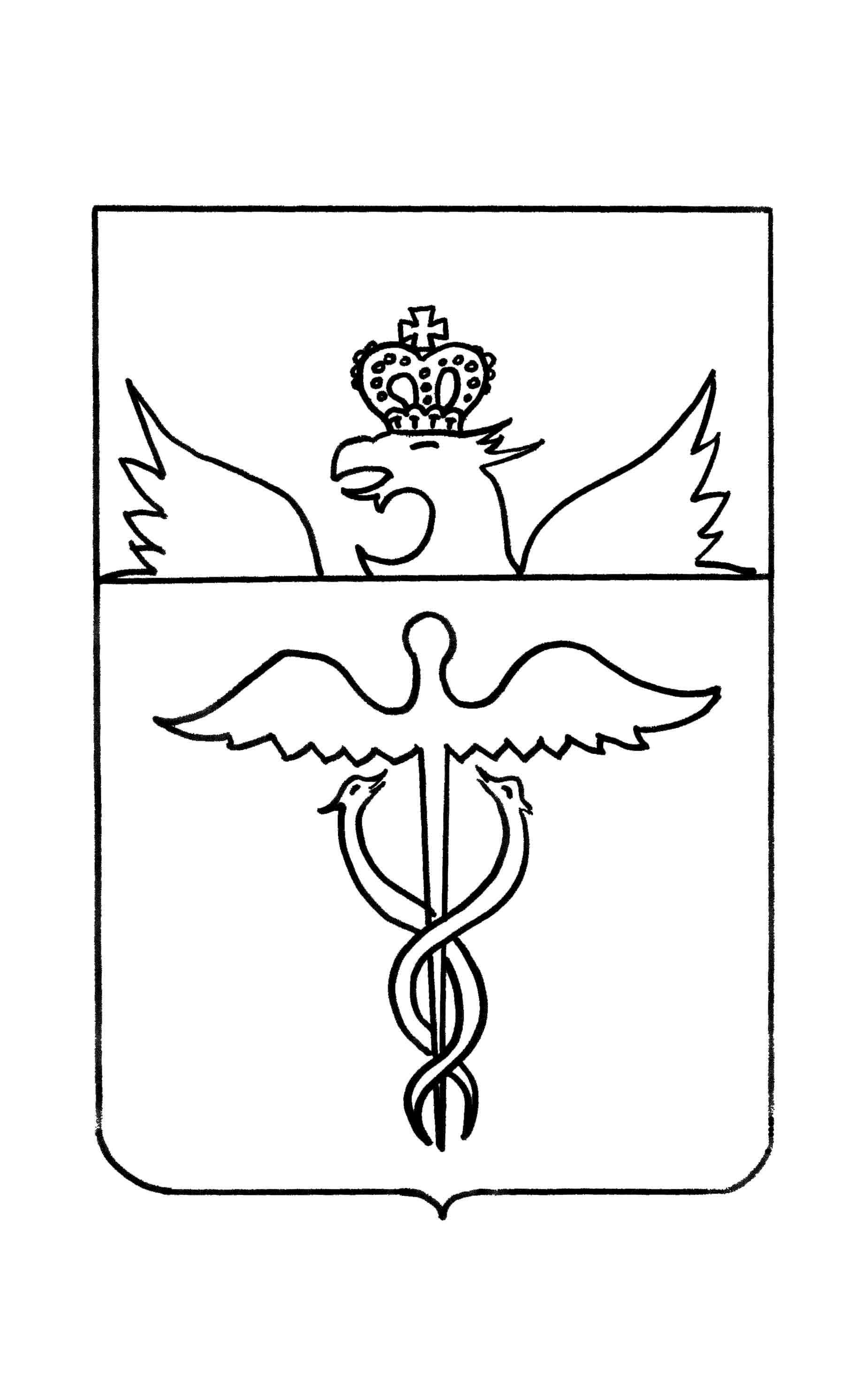 Администрация Озёрского сельского поселенияБутурлиновского муниципального районаВоронежской областиПОСТАНОВЛЕНИЕот_______________№ _______     с.  ОзёркиО внесении изменений в постановление администрации Озёрского сельского поселения Бутурлиновского муниципального района Воронежской области от 01.09.2010г. № 23 «О комиссии по соблюдению требований к служебному поведению муниципальных служащих и урегулированию конфликта интересов»В соответствии с Федеральным законом от 25.12.2008 г. N 273-ФЗ "О противодействии коррупции", руководствуясь Указом Президента Российской Федерации от 01.07.2010г. № 821 «О комиссиях по соблюдению требований к служебному поведению федеральных государственных служащих и урегулированию конфликта интересов», рассмотрев протест прокуратуры от 28.02.2024г. № 2-1-2024, в целях приведения нормативных правовых актов администрации Озёрского сельского поселения Бутурлиновского муниципального района в соответствие с действующим законодательством, администрация Озёрского сельского поселения Бутурлиновского муниципального районаПОСТАНОВЛЯЕТ:1. Внести в Положение о комиссии по соблюдению требований к служебному поведению муниципальных служащих и урегулированию конфликта интересов в администрации Озёрского сельского поселения, утвержденное постановлением администрации Озёрского сельского поселения Бутурлиновского муниципального района Воронежской области от 01.09.2010г. №23 «О комиссии по соблюдению требований к служебному поведению муниципальных служащих и урегулированию конфликта интересов» следующие изменения:1.1. Подпункт «а» пункта 3 Положения изложить в следующей редакции:«а) в обеспечении соблюдения муниципальными служащими администрации  Озёрского сельского поселения ограничений и запретов, требований о предотвращении или урегулировании конфликта интересов, а также в обеспечении исполнения ими обязанностей, установленных Федеральным законом от 25.12.2008 № 273-ФЗ «О противодействии коррупции», другими федеральными законами в целях противодействия коррупции(далее - требования к служебному поведению и (или) требования об урегулировании конфликта интересов);».1.2. Дополнить пункт 13 подпунктом «е» следующего содержания:«е) уведомление муниципального служащего о возникновении не зависящих от него обстоятельств, препятствующих соблюдению требований к служебному поведению и (или) требований об урегулировании конфликта интересов.».1.3. В пункте 18 слова «в абзаце пятом подпункта «б»» заменить словами «в абзаце пятом подпункта «б»и в подпункте «е»».1.4. В пункте 19 слова« подпункте «д»» заменить словами «подпунктах «д»и «е»».1.5. В пункте 19.1 слова «подпункте «д» заменить словами «подпунктах «д»и «е»».1.6. В пункте 22 слова «подпункте «д» заменить словами «подпунктах «д»и «е»».1.7. В пункте 23 слова «подпунктом «б»» заменить словами «подпунктами «б» и «е»».1.8. Во втором абзаце пункта 24 слова «подпунктом «б»» заменить словами «подпунктами «б» и «е»».1.9. Положение дополнить пунктом 32.1 следующего содержания:«32.1.По итогам рассмотрения вопроса, указанного в подпункте «е» пункта 5.1. настоящего Положения, Комиссия принимает одно из следующих решений:а) признать наличие причинно-следственной связи между возникновением не зависящих от лица, замещающего муниципальную должность обстоятельств и невозможностью соблюдения им требований к служебному поведению и (или) требований об урегулировании конфликта интересов;б) признать отсутствие причинно-следственной связи между возникновением не зависящих от лица, замещающего муниципальную должность обстоятельств и невозможностью соблюдения им требований к служебному поведению и (или) требований об урегулировании конфликта интересов.». 1.10. В пункте 34 слова «в подпунктах «а», «б», «г» и «д»» заменить словами «в подпунктах «а», «б», «г», «д» и «е»», «26 – 32» заменить словами «26-32.1».2. Настоящее постановление вступает в силу со дня его опубликования в официальном издании органов местного самоуправления Озёрского сельского поселения Бутурлиновского муниципального района Воронежской области «Муниципальный вестник» и подлежит размещению на официальном сайте администрации Озёрского сельского поселения Бутурлиновского муниципального района Воронежской области.3. Контроль исполнения настоящего постановления оставляю за собой.Глава Озёрского сельского поселения                                            Е.В.Петрова